Instructions:  Use this form as a supplement to page 1 of the Industrial By-Product Annual Report form (wq-lndapp7-12) for reporting additional information. Copy the form as needed and include with the Industrial By-Product Annual Report. Report only on the form, transcribing from other forms and reports as necessary. Remember to report in the units of measure indicated on the form, converting values from laboratory analytical reports as necessary.Total Quantity of IBP Land Applied or Transferred to Certified or Approved StorageComments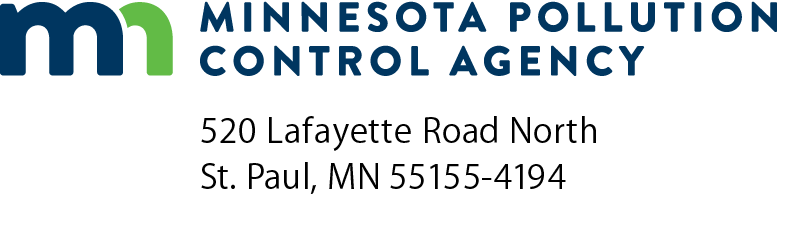 Supplemental Page 1 of 
IBP Annual Report Industrial By-Product (IBP) ProgramDoc Type: Permitting Annual ReportIBP waste stream code 
(e.g., WS 301)Total IBP quantity for waste codeUnits DestinationCertified or approved storage site name or description only 
(Do not list separate land application (LA) station applications.) gals  wet tons Transferred to Land applied gals  wet tons Transferred to Land applied gals  wet tons Transferred to Land applied gals  wet tons Transferred to Land applied gals  wet tons Transferred to Land applied gals  wet tons Transferred to Land applied gals  wet tons Transferred to Land applied gals  wet tons Transferred to Land applied gals  wet tons Transferred to Land applied gals  wet tons Transferred to Land applied gals  wet tons Transferred to Land applied